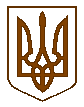 Баришівська селищна рада                                                                                                                                Броварського районуКиївської областіVIII скликанняР І Ш Е Н Н Я22.01.2021                                                                                        № 153-04-08Про затвердження  місцевої цільової Програми організації громадських та інших робіт тимчасового характеруна  території Баришівської селищної ради  на 2021 -2022 роки     Керуючись ст. 26  Закону України «Про місцеве самоврядування в Україні, законів України “Про зайнятість населення”, “Загальнообов’язкове державне соціальне страхування України на випадок безробіття”, враховуючи рішення виконавчого комітету селищної ради від 28.12.2020 «Про  схвалення місцевої цільової Програми організації громадських та інших робіт тимчасового характеру на території Баришівської селищної ради на 2021-2022 роки»,  з  метою вирішення питань тимчасової зайнятості населення громади, зменшення масштабів безробіття, забезпечення соціальних гарантій громадян, які тимчасово втратили роботу та надання посильної допомоги населеним пунктам Баришівської селищної ради  з благоустрою і впорядкуванні територій,  селищна  рада  вирішила:1.Затвердити   місцеву цільову Програму організації громадських та інших робіт тимчасового характеру на  території Баришівської селищної ради  на 2021 -2022 роки  (далі – Програма), що додається.2. Вважати таким, що втратило чинність рішення селищної ради від 21.02.2019 №68-05-07 «Про затвердження Програми організації  громадських та інших робіт тимчасового характеру на території Баришівської селищної ради»3.Контроль за виконанням цього рішення покласти на постійну комісію селищної ради з питань охорони здоров’я, освіти, культури, молоді і спорту, соціального захисту населенняСелищний голова                                                Олександр ВАРЕНІЧЕНКОМІСЦЕВА ЦІЛЬОВА ПРОГРАМАорганізації громадських та інших робіт тимчасового характеруна  території Баришівської селищної ради  на 2021 -2022 роки				І. Загальні положення ПрограмиМісцева цільова Програма  організації громадських та інших робіт тимчасового характеру на території Баришівської селищної ради на 2021-2022 роки (далі - Програма) розроблена відповідно до положень законів України «Про зайнятість населення», «Про загальнообов’язкове державне соціальне страхування на випадок безробіття» та Порядку організації громадських та інших робіт тимчасового характеру, затвердженого постановою Кабінету Міністрів України від 20 березня 2013 року №175.        Відповідно до статті 31 Закону України «Про зайнятість населення» Баришівською селищною, за участі Баришівської районної філії Київського обласного центру зайнятості в інтересах місцевої громади організовуються громадські роботи. Ці роботи є видом суспільно корисних оплачуваних робіт, що відповідають потребам певної територіальної громади та організовуються для додаткового стимулювання мотивації до праці, матеріальної підтримки безробітних та інших категорій осіб.        Відповідно до вищезазначеного Закону фінансування організації громадських робіт здійснюється за рахунок коштів місцевих бюджетів, роботодавців та інших не заборонених законодавством джерел. У разі залучення зареєстрованих безробітних до громадських робіт фінансування організації таких робіт здійснюється за рахунок коштів місцевих бюджетів та Фонду загальнообов’язкового державного соціального страхування України на випадок безробіття. Отже, організація цих робіт за рахунок коштів Фонду можлива лише за умови участі в їх фінансуванні коштів місцевих бюджетів.         У зв’язку з цим, є необхідність в прийнятті місцевої цільової Програми громадських та інших робіт тимчасового характеру, яка визначатиме види громадських робіт, перелік підприємств, установ та організацій на яких планується проведення оплачуваних громадських робіт за рахунок коштів селищного  бюджету та Фонду загальнообов’язкового державного соціального страхування України на випадок безробіття.ІІ. Мета ПрограмиМета Програми – вирішення невідкладних питань працевлаштування незайнятого населення, підвищення ефективності використання трудового потенціалу жителів населених пунктів Баришівської селищної ради , подальше подолання негативних економічних, соціальних і психологічних наслідків безробіття шляхом залучення до громадських робіт та інших робіт тимчасового характеру незайнятого працездатного населення Баришівської селищної ради.Громадські роботи є видом суспільно корисних оплачуваних робіт в інтересах територіальної громади, які організовуються для додаткового стимулювання мотивації до праці, матеріальної підтримки безробітних та інших категорій осіб і виконуються ними на добровільних засадах.Громадські роботи, що відповідають потребам  територіальної громади, задовольняють суспільні потреби територіальних громад Баришівської селищної ради , організовуються Баришівською селищною радою за участю Баришівської районної філії Київського обласного центру зайнятості, на договірних засадах. Роботи тимчасового характеру – оплачувані роботи, які організовуються роботодавцями для додаткового стимулювання мотивації до праці та матеріальної підтримки зареєстрованих безробітних та інших категорій осіб.Громадські роботи - універсальний засіб активної політики держави щодо сприяння зайнятості населення, надання додаткової соціальної підтримки та забезпечення тимчасової зайнятості осіб, які шукають роботу. Участь у них мотивує людину до праці, змінює її уявлення про роботу і є джерелом додаткового прибутку та засобом переходу до постійного працевлаштування. Саме за рахунок тимчасової зайнятості можливо оперативно задовольнити потреби роботодавців у робочій силі та виконати певні види робіт. Громадські роботи приносять суспільну користь і сприяють соціально-економічному розвитку громади. ІІІ. Заходи щодо виконання ПрограмиІV. Фінансування Програми1. Фінансування Програми здійснюється за рахунок:- коштів підприємств, організацій та установ;- коштів Фонду загальнообов’язкового державного соціального страхування України на випадок безробіття;- коштів місцевих бюджетів;- інших джерел передбачених законодавством.       2. Оплата за громадські роботи здійснюється на основі укладених договорів, які визначені Порядком організації громадських та інших робіт тимчасового характеру, затвердженого постановою КМУ від 20.03.2013 № 175 із змінами та наказом Міністерства соціальної політики України від 28.03.2013 № 159.Очікувані  результатиПроблема безробіття залишається однією з найактуальніших в Баришівській громаді. Наявна кількість вакансій неспроможна повністю задовольнити попит бажаючих знайти роботу. Одним з важливих заходів для пом’якшення напруженості на ринку праці є залучення громадян до  громадських робіт та інших робіт тимчасового характеру. Такі роботи забезпечують додаткову соціальну підтримку та тимчасову зайнятість осіб, які шукають роботу.Секретар селищної ради                                               Надія СЛУХАЙДодаток 1До Програми громадських та інших робіт тимчасового характеру на території Баришівської селищної ради   на 2021-2022 роки                                                                                   Переліквидів громадських робіт, які мають суспільно-корисну спрямованість, відповідають потребам громади та сприяють соціальному розвитку Додаток 2До Програми громадських та інших робіт тимчасового характеру на території Баришівської селищної ради   на 2021-2022 рокиПерелік підприємств, організацій та установ, де можливо організувати громадські роботи, які мають суспільно-корисну спрямованість Житлово – експлуатаційна контора Баришівської селищної радиСХВАЛЕНОрішенням виконавчого комітетуБаришівської селищної ради від  28.12.2020  № 18.23ДодатокЗАТВЕРДЖЕНОрішенням сесіїБаришівської селищної ради від 22.01.2021 № 153-04-08№з\пПерелік заходів програмиСтроквиконанняВиконавці1.Виходячи з потреб територіальної громади  Баришівської селищної ради визначити перелік видів громадських робіт, які мають суспільно-корисну спрямованість (додаток 1) та підприємства, організації та установи (додаток 2), де можливо організувати такі види робіт.2021-2022рокищорічноБаришівська районна філія Київського обласного центру зайнятості.
Управління  економічного розвитку , залучення інвестицій   та фінансів виконавчого комітету Баришівської селищної ради.Відділ соціального захисту населення виконавчого комітету Баришівської селищної радиПідприємства, організації та установи.2.Створити банк даних безробітних, які виявили бажання брати участь в  громадських роботах  та постійно підтримувати його в актуальному стані2021-2022роки, постійноБаришівська районна філія Київського обласного центру зайнятості.3.Створити банк даних з числа молоді, яка виявила бажання взяти участь в громадських роботах. 2021-2022рокипостійновідділ  освіти, молоді та спорту виконавчого комітету  Баришівської селищної ради.Служба у справах дітей та сім’ї виконавчого комітету  Баришівської селищної радиБаришівська районна філія Київського обласного центру зайнятості.4.Організувати укладання договорів між роботодавцями та Баришівська районна філія Київського обласного центру зайнятості щодо організації та проведення громадських робіт2021-2022 рокипостійноБаришівська районна філія Київського обласного центру зайнятості.
Підприємства, організації та установи (додаток 2)5.Проведення громадських робіт, направлених на забезпечення соціального захисту громадян похилого віку, інвалідів війни, праці та інших категорій громадян, які потребують допомоги з боку держави і забезпечити осіб, направлених на громадські роботи необхідними матеріалами, спецодягом та інвентарем2021-2022 рокипостійноВідділ  соціального захисту населення  виконавчого комітету Баришівської селищної радиБаришівська районна організація товариства Червоного Хреста України.Баришівська районна філія Київського обласного центру зайнятості.6.Проведення громадських робіт щодо підтримки у належному стані соціальних закладів, впорядкування та озеленення населених пунктів, зон відпочинку і туризму тощо та  забезпечити осіб, направлених на громадські роботи необхідними матеріалами, спецодягом та інвентарем2021-2022 рокипостійноСтаростинські округи Баришівської селищної ради та Баришівська селищна рада.Баришівська районна філія Київського обласного центру зайнятості.
7.Забезпечити залучення до громадських робіт студентської та учнівської молоді, що буде сприяти формуванню професійних інтересів, трудовому вихованню2021-2022 рокипостійноВідділ  освіти, молоді та спорту виконавчого комітету  Баришівської селищної ради.Служба у справах дітей та сім’ї виконавчого комітету  Баришівської селищної радиБаришівська районна філія Київського обласного центру зайнятості.8.Надавати консультаційно-методичну допомогу з організаційних і нормативно-правових питань проведення громадських робіт2021-2022 рокипостійноБаришівська районна філія Київського обласного центру зайнятості9.Організувати висвітлення позитивного досвіду щодо організації  громадських робіт в засобах масової інформації.2021-2022 рокипостійноБаришівська районна філія Київського обласного центру зайнятості,Відділ  соціального захисту населення  виконавчого комітету Баришівської селищної ради,Засоби масової інформації.10Інформувати населення про порядок отримання житлових субсидій та робота з документацією2019-2020 рокипостійноВідділ  соціального захисту населення  виконавчого комітету Баришівської селищної радиБаришівська районна філія Київського обласного центру зайнятості.Старостинські округи Баришівської селищної ради№з/пНазва виду робіт1Упорядження меморіалів, пам’ятників, братських могил та інших місць поховання загиблих захисників Вітчизни і утримання у належному стані цвинтарів.2Благоустрій, озеленення та впорядкування території населеного пункту, зон відпочинку і туризму, паркових зон, спортивних майданчиків та стадіонів, закладів культури та соціальної сфери.3Догляд та надання допомоги особам похилого віку та інвалідам,  а також догляд за хворими у закладах охорони здоров’я, соціального захисту та допоміжні роботи у домах для людей похилого віку.4Впорядкування територій сіл з метою ліквідації наслідків надзвичайних ситуацій, визнаних рішенням органів виконавчої влади, органів місцевого самоврядування.5Підсобні роботи з відновлення заповідників, пам’яток архітектури, історії та культури.6Робота з соціально вразливими верствами населення, інші роботи соціального напряму.7Підсобні роботи з відновлення бібліотечного фонду в бібліотеках.8Роботи з документацією в архівах, військкоматах та інших установах.9Інформування населення про порядок отримання житлових субсидій та робота з документацією.10Надання послуг із супроводу, догляду обслуговування соціально-медичного патронажу осіб з інвалідністю або тимчасових непрацездатних, надання допомоги сім’ям, яких загинули, постраждали чи є учасниками АТО та зазнали негативного впливу внаслідок збройного конфлікту.11Впорядкування придорожніх смуг12Проведення заліснення земель13Супровід інвалідів по зору,14Меліоративні роботи15Екологічний захист навколишнього середовища16Ліквідація снігових заметів   17Підсобні роботи на об’єктах комунальної форми власності у сфері будівництва, ремонту та реконструкції спортивної, транспортної, медичної, туристичної і телекомунікаційної інфраструктури та інші види робіт, які мають суспільно-корисну спрямованість та відповідають потребам міста і сприяють його соціальному розвитку.